ТЕХНИЧЕСКОЕ ЗАДАНИЕНаименование, технические характеристики и объемы поставляемого товараТребования к качеству, безопасности товара, подачи заявки и составу.  Поставляемый товар должен быть новым товаром (товаром, который не был в употреблении, не ранее 2022 года изготовления, не прошел ремонт, в том числе восстановление, замену составных частей, восстановление потребительских свойств, свободным от прав третьих лиц и других обременений, не находится под запретом (арестом), в залоге, и соответствовать действующему законодательству Российской Федерации)Качество поставляемого товара должно удовлетворять требованиям действующих в РФ соответствующих ГОСТов и ТУ, санитарно-гигиеническим требованиям со всеми изменениями и дополнениями на момент отгрузки, принятых для данного вида товара, и сертификатам соответствия.Гарантийный срок на товар устанавливается в соответствии со сроком гарантии, установленным производителем данного товара, но не менее 12 месяцев. Исчисление гарантийного срока начинается с даты подписания документов о приемке. Объем гарантии качества на поставляемый товар предоставляется в соответствии с техническими документами на данный вид товара. Срок действия гарантии, предоставляемый Поставщиком, должен быть не менее чем срок действия гарантии, установленный производителем данного товараГарантийный срок продлевается на время, в течение которого товар не мог использоваться из-за обнаруженных в нем недостатков, при условии извещения Поставщика о недостатках товараПодтверждением соответствия установленным требованиям является предоставление в составе заявке сертификата (декларации) соответствия  ТР ТС 019/ 2011, ТР ТС 017/2011 с приложением указанных в сертификатах (декларациях) соответствия документов (протоколов испытаний). Сертификат (декларация) должны иметь идентификационные признаки по наименованию, артикулу/коду предлагаемой продукции.  Протокол испытаний изделия должен иметь идентификационные признаки по наименованию, артикулу/коду перечисленному в наименовании продукции протокола испытаний в соответствии с предлагаемой продукцией. Протокол должен являться основанием выдачи предоставленного сертификата (декларации).  Показатели должны быть указаны фактические по результатам испытаний, указанным в протоколе испытаний.Участник должен являться производителем либо обладать наличием статуса официального дилера, представителя, дистрибьютера, партнера или иного аналогичного статуса. В подтверждение участник в составе заявки должен представить документ, подтверждающий, что участник является производителем либо обладает наличием статуса официального дилера, представителя, дистрибьютера, партнера или иного аналогичного статуса (письменное подтверждение производителя, и/или дилерский договор с производителем товаров с приложением всех листов договора, приложений, дополнительных соглашений и спецификаций к нему о праве участника осуществлять поставку товаров).Предоставление в описании конкретных показателей, соответствующих значениям, установленным в настоящем Техническом задании, является обязательным для всех участников процедуры закупки. Конкретные показатели, не должны допускать двусмысленного толкования их значений и однозначно давать возможность определить, какими конкретными характеристиками будет обладать Товар. При указании товарного знака (его словесного обозначения) предлагаемого Товара использование терминов «или эквивалент» / «эквивалент» не допускается. Указываемые значения должны быть точными, конкретными, не сопровождаться словами: «максимальное значение», «минимальное значение», «не более», «не менее», «более», «менее», «ниже», «не ниже», «выше», «не выше», «не позднее», «ранее», «не ранее», «шире», «уже», «или аналог», «типа», «или аналогичного типа», «или эквивалент», «или», «и/или», «должно превышать», «не должно превышать», «не превышает», «в пределах», «должно быть более», «должно быть не более», «не должно быть более», «не более», «не должно быть менее», «надлежит», «должно быть не менее», «должно быть не ниже», «от», «до», «диапазон», «должно», «иметь», «тире», «возможно», «можно» а также производными от этих слов или равных по значению, в том числе знаки обозначающие не конкретное числовое значение.Участник при формировании предложения, обязаны указать наименование Изготовителя, предлагаемой продукции.В случае поставки товара ненадлежащего качества и/или комплектности Поставщик обязан доукомплектовать или заменить товар надлежащего качества в течение 10 (десяти) рабочих дней с момента предъявления Заказчиком такого требования.2. Маркировка: 2.1 Маркировка средств индивидуальной защиты должна соответствовать следующим требованиям:2.1.1. каждая единица средств индивидуальной защиты должна иметь маркировку. Маркировка наносится непосредственно на изделие и на потребительскую упаковку. Маркировку на потребительской упаковке можно не наносить в случае, если упаковка прозрачная и обеспечивает разборчивость, легкочитаемость нанесенной на изделие маркировки.2.1.2. Если маркировку невозможно нанести непосредственно на изделие, она наносится на трудноудаляемую этикетку, прикрепленную к изделию. При отсутствии возможности нанесения маркировки в полном объеме непосредственно на само изделие, допускается не наносить часть информации в маркировке, при условии, что соответствующая информация нанесена на индивидуальную упаковку изделия и на прикрепленную к изделию трудноудаляемую этикетку.2.1.3. Маркировка, наносимая непосредственно на изделие или на трудноудаляемую этикетку, прикрепленную к изделию, должна содержать:наименование изделия (при наличии - наименование модели, кода, артикула);наименование изготовителя и (или) его товарный знак (при наличии);защитные свойства;размер (при наличии);обозначение настоящего технического регламента Таможенного союза, требованиям которого должно соответствовать средство индивидуальной защиты;единый знак обращения продукции на рынке государств - членов Таможенного союза;дату (месяц, год) изготовления или дату окончания срока годности, если она установлена;сведения о классе защиты и климатическом поясе, определяемом в соответствии с таблицей 3 приложения N 3 настоящего технического регламента Таможенного союза и в котором могут применяться средства индивидуальной защиты (при необходимости);сведения о способах ухода и требованиях к утилизации средства индивидуальной защиты;сведения о документе, в соответствии с которым изготовлено средство индивидуальной защиты;другую информацию в соответствии с документацией изготовителя;2.1.4. Информация должна наноситься любым рельефным способом (в том числе тиснение, шелкография, гравировка, литье, штамповка) либо трудноудаляемой краской непосредственно на изделие или на трудноудаляемую этикетку, прикрепленную к изделию. Допускается нанесение информации в виде пиктограмм, которые могут использоваться в качестве указателей опасности или области применения средств индивидуальной защиты. Информация должна быть легко читаемой, стойкой при хранении, перевозке, реализации и использовании продукции по назначению в течение всего срока годности, срока службы и (или) гарантийного срока хранения;2.1.5 Маркировка, наносимая на упаковку изделия, должна содержать:наименование изделия (при наличии - наименование модели, кода, артикула);наименование страны-изготовителя;наименование, юридический адрес и торговую марку (при наличии) изготовителя;обозначение настоящего технического регламента Таможенного союза, требованиям которого должно соответствовать средство индивидуальной защиты;размер (при наличии);защитные свойства изделия;способы ухода за изделием (при необходимости);дату изготовления, и (или) дату окончания срока годности, если установлены;срок хранения для средств индивидуальной защиты, теряющих защитные свойства в процессе хранения;единый знак обращения продукции на рынке государств - членов Таможенного союза;величину опасного или вредного фактора, ограничивающего использование средства индивидуальной защиты (при наличии);ограничения по использованию, обусловленные возрастом, состоянием здоровья и другими физиологическими особенностями пользователей;сведения о классе защиты и климатическом поясе, определяемом в соответствии с таблицей 3 приложения N 3 настоящего технического регламента Таможенного союза, и в котором могут применяться средства индивидуальной защиты (при необходимости);сведения о документе, в соответствии с которым изготовлено средство индивидуальной защиты;другую информацию в соответствии с документацией изготовителя.2.2 Маркировка и эксплуатационные документы выполняются на русском языке и при наличии соответствующих требований в законодательстве государств-членов на государственном (государственных) языке (языках) государства-члена, на территории которого реализуется продукция. Торговое наименование продукции, зарегистрированный товарный знак, тип, марка, модель, артикул или код товара, наименование иностранного изготовителя и место его нахождения могут быть нанесены с использованием букв латинского алфавита. При необходимости допускается дополнительное нанесение маркировки на других языках при условии идентичности содержания с текстом.2.3 Маркировка средств индивидуальной защиты должна быть разборчивой, легкочитаемой и нанесена на поверхность продукции (этикетки, упаковки), доступную для осмотра без снятия упаковки, разборки или применения инструментов.Порядок сдачи и приёмки товара.Поставщик обязан одновременно с передачей Товаров передать Заказчику относящиеся к Товарам надлежащим образом оформленные документы, в том числе товарную накладную (унифицированная форма № ТОРГ-12), счет-фактуру или универсальный передаточный документ, Акт приема-передачи товара (в двух экземплярах) документы, отражающие гарантийные обязательства Поставщика, сертификат/декларацию на Товар, а также иные документы, необходимые для нормальной эксплуатации Товара в установленном законодательством Российской Федерации порядке. Указанные документы предоставляются Поставщиком в оригиналах, в количестве необходимом для нормальной эксплуатации товара в установленном законодательством Российской Федерации порядке.Требования к поставке товараПоставка производится силами и за свой счет Поставщика отдельными партиями в течение срока действия Договора (Периодичность поставок партий и количество товара определяются с учетом потребностей Заказчика посредством подачи заявки), по адресу: г. Пенза, ул. Стрельбищенская, 13. №п.пНаименование продукции. Функциональные, технические, качественные, эксплуатационные характеристики.кол-во1Костюм мужской для защиты от искр и брызг расплавленного металлаКостюм должен соответствовать:ТР ТС 019/2011 «О безопасности средств индивидуальной защиты».Функциональные характеристики: Костюм сварщика - комбинированный, защищает от искр и брызг расплавленного металла и соответствует 3му классу защиты. Защитные свойства (обозначение согласно ГОСТ 12.4.103-83) – То (А1), Тт (В1), Ти (С1), Тр, Ми 3.Должен состоять из куртки и брюк.Технические характеристики:  Куртка прямого силуэта. Центральная застежка куртки потайная на петли и пуговицы. Воротник втачной, отложной. На полочках наличие кокетки. Нижние части полочек содержат боковые карманы в рельефных продольных швах. Рукава втачные с внутренними хлопчатобумажными  напульсниками внизу рукава. На спинке отрезная кокетка из кожевенного спилка. По шву настрачивания кокетки обработанные вентиляционные отверстия.Брюки прямого силуэта с откидывающейся передней частью, с притачным поясом, который застегивается спереди. В боковых застежках брюк выполнены карманы. Передние половинки имеют притачной пояс, пристегивающийся к поясу задних половинок на петли и пуговицы. По шаговым швам расположены вентиляционные отверстия.Разрывная нагрузка швов должна составлять не менее 250 Н, разрывная нагрузка – не менее 800 Н. Стойкость к прожиганию (спилок) должна быть не менее 50 сек.Основная ткань: брезент с огнезащитной отделкой, плотностью не менее 550 г/кв.м. и не более 560 г/кв.м.Полочки, передние части рукавов и брюк выполнены из кожевенного спилка. Конструкция представлена на эскизе: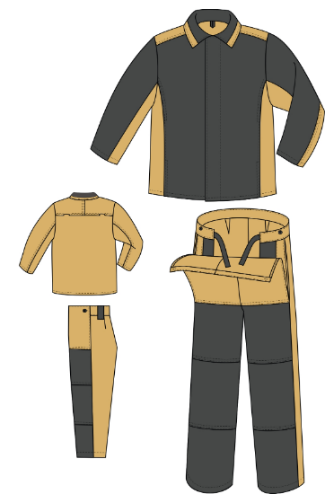 92Костюм мужской для защиты от пониженных температур, для защиты от искр и брызг расплавленного металлаКостюм должен соответствовать:ТР ТС 019/2011 «О безопасности средств индивидуальной защиты».Функциональные характеристики:  Костюм должен защищать от искр и брызг расплавленного металла, а также от пониженных температур воздуха и соответствовать 3му классу защиты от искр, брызг расплавленного металла, окалины..Защитные свойства (обозначение согласно ГОСТ 12.4.103-83) – То (А1), Тт (В1), Ти (С1), Тр, Ми 3, Тн.Должен состоять из куртки и брюк.Технические характеристики:  Куртка удлиненная, прямого силуэта, с центральной потайной застежкой на пуговицы, с отложным воротником, с карманами в швах. Спинка с кокеткой. По шву настрачивания кокетки обработаны вентиляционные отверстия. Воротник куртки отложной. На стойку воротника настрочена накладка из хлопчатобумажной ткани. Полочка, бочка, кокетка спереди и сзади - спилковые. Накладки из спилка по длине рукава спереди. По шву притачивания вороника расположена вешалка.Брюки прямого силуэта, с откидывающейся передней частью, с притачным поясом, застегивающимся спереди, с карманами в боковых застежках брюк.Передние половинки с притачным поясом, пристегивающимся к поясу задних половинок на петли и пуговицы. Брюки спереди со спилковыми накладками ниже шагового шва. Костюм имеет съемный утеплитель, который пристегивается на петли и пуговицы. Утепляющая подкладка куртки имеет внутренний накладной карман. Утепляющая подкладка брюк выполнена с высокой спинкой и бретелями, пристегивающимися на петли и пуговицы. Центральная застежка на петли и пуговицы.Основная ткань: брезент с огнезащитной отделкой, плотностью не менее 550 г/кв.м и не более 560 г/кв.м.Накладки: кожевенный спилок.Утеплитель: полушерстяной ватин или соответствующий по своим свойствам эквивалент, куртка –3 слоя, брюки – 2 слоя.Конструкция представлена на эскизе: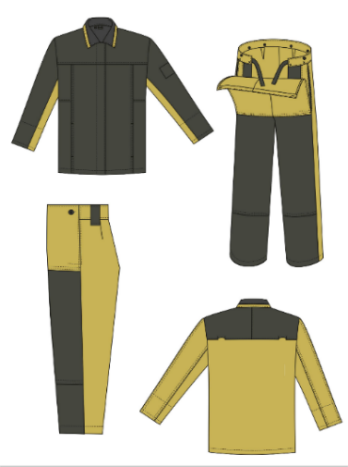 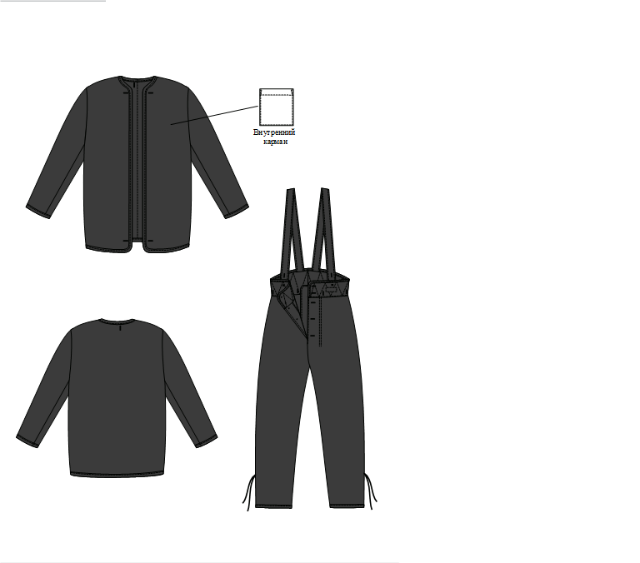 73Костюм мужской летний от проколов и порезовКостюм должен соответствовать:ТР ТС 019/2011 О безопасности средств индивидуальной защитыФункциональные характеристики:  Костюм должен быть предназначен для защиты от порезов, 1 класс защиты, скорость пилы 20 м/с; для защиты от общих производственных загрязнений и механических воздействий. Защитные свойства (обозначение согласно ГОСТ 12.4.103-83) –Ми 3, Мп.Костюм должен состоять из куртки и брюк.Технические характеристики:  Куртка должна быть выполнена прямого силуэта. Центральная застежка на двухзамковую тесьму-молнию с ветрозащитным клапаном, который фиксируется на потайные кнопки в 4-х точках. По низу куртки предусмотрена кулиса, которая стягивается шляпной резинкой, проходящей через две пары люверсов у боковых швов, петельку внизу боковых швов и фиксаторы с кольцами-ограничителями.Полочки изготовлены с кокеткой, переходящей на спинку из отделочной ткани флуоресцентного красного цвета с защитными накладками из 6 слоев пилостойкого трикотажа между тканью верха и подкладкой, с рельефными швами от шва проймы до низа. Внизу рельефных швов расположены карманы на молнии. На левой полочке внутренний навесной карман, который фиксируется по входу на липучку. На карман дополнительно настрочен карман для карандаша. Спинка с притачной кокеткой из отделочной ткани флуоресцентного красного цвета. Изнаночная сторона кокетки выполнена из сетки. По шву настрачивания кокетки должны быть предусмотрены вентиляционные отверстия (3 шт.). По линии талии кулиса, которая стягивается шляпной резинкой и проходит через пару люверсов около левого бокового шва и фиксатор с кольцом-ограничителем. Рукава втачные, с внутренними притачными бязевыми напульсниками, стянутыми резинкой внизу. Верх рукавов с защитными накладками из 6 слоев пилостойкого трикотажа между тканью верха и подкладкой. Вверху левого рукава настрочен шеврон с указанием класса защиты от порезов. Под проймой на рукавах вставка из двойной трикотажной сетки для воздухообмена. Внешняя стойка выполнена из отделочной ткани флуоресцентного красного цвета. Боковые стороны стойки с защитными накладками из 6 слоев пилостойкого трикотажа между основной и отделочной тканью верха. Воротник типа «стойка». По шву втачивания внутренней стойки в горловину спинки расположена вешалка.Брюки с высокой спинкой, с застежкой гульфика брюк на молнию. Со стороны передних половинок притачной пояс, застегивающийся спереди на прорезную петлю и пуговицу. Брюки должны иметь бретели, регулирующиеся при помощи втачной эластичной тесьмы и пристегивающиеся на пластмассовые пряжки – «трезубцы». По линии талии пять шлевок: две широкие шлевки передних половинок выполняют функцию держателей «трезубцев», три узкие шлевки расположены области боковых швов и по среднему шву задних половинок.  Передние половинки брюк на подкладке, с внутренними защитными накладками из 6 слоев пилостойкого трикотажа между тканью верха и подкладкой. Боковые и шаговые швы смещены в сторону задних половинок. Задние половинки брюк со спинкой, с верхней обтачкой из отделочной ткани флуоресцентного красного цвета. Задние половинки по линии талии стянуты эластичной тесьмой, с горизонтальным швом от бокового до шагового шва ниже среднего шва. На верхней правой задней половинке расположен накладной карман со скошенным нижним уголком. Вверху нижних половинок предусмотрены вентиляционные наклонные карманы с сеткой на молнии от горизонтально до бокового шва. Низ брюк обрабатывается швом в подгибку с закрытым срезом.На костюме должно быть предусмотрено наличие световозвращающей ленты шириной 5,0 см, которая проходит: внизу кокеток полочек; вверху спинки под кокеткой; внизу средней части рукавов; охватывающая полоса ниже уровня коленей брюк.Обязательно наличие ленты ФИО с внутренней стороны куртки и брюк, для определения принадлежности изделия.Разрывная нагрузка (по основе и  утку) должна быть не менее 400 Н, разрывная нагрузка соединительных швов – не менее 250, стойкость к истиранию – не менее 3000 циклов, защита от порезов – не менее  2 Н/мм.Применяемые материалы:Основная ткань: смешанная, состав сырья не менее 67 % полиэфир, не более 33 % хлопок, плотность не менее 240 г/кв.м, ткань должна иметь «биверную» структуру, а также масло- и водоотталкивающую отделку. Защитные накладки: пилостойкий трикотаж состав сырья 100% полиэфир, удельный вес 155 г/кв.м. Переплетение устойчивое к разрезам связано полой вязкой, заполняющий материал вплетен в структуру и «заблокирован». Структура волокон не впитывает воду, сохраняя свои защитные и прочностные характеристики. Ткань подкладки: состав сырья не менее 65% полиэфир, не более 35% хлопок, плотность не менее 120 г/кв.м, цвет черный.Сигнальные элементы: полосы из световозвращающего материала шириной 5,0 см.24Костюм мужской для защиты от пониженных температур от проколов и порезовКостюм должен соответствовать:ГОСТ 12.4.277-2014 «Одежда защитная для работы при использовании ручных цепных пил. Защитные приспособления. Технические требования»;ТР ТС 019/2011 «О безопасности средств индивидуальной защиты».Функциональные характеристики:  Костюм должен быть предназначен для защиты от порезов 1 класс защиты, скорость пилы 20 м/с. Костюм должен соответствовать 4 классу защиты от пониженных температур воздуха, и предназначен для эксплуатации в I, II, III, IV и особом климатических поясах.Защитные свойства (обозначение согласно ГОСТ 12.4.103-83) – Мп, Тн. Костюм должен состоять из куртки и полукомбинезона.Технические характеристики:  Куртка прямого силуэта, с притачной утепленной подкладкой (3 слоя утеплителя). Центральная застежка на двухзамковую тесьму-«молнию», с планкой под молнию с флисом в верхней части, с ветрозащитным клапаном, который фиксируется на липучку в 4-х точках. Внизу куртки кулиса, которая стягивается шляпной резинкой, проходящей через две пары люверсов у боковых швов, петельку внизу боковых швов и фиксаторы с кольцами-ограничителями. На полочках кокетка, переходящая на спинку, из отделочной ткани флуоресцентного красного цвета с защитными накладками из 6 слоев пилостойкого трикотажа между тканью верха и утепленной подкладкой. Полочки выполнены с рельефными швами от проймы до низа. Внизу рельефных швов расположены карманы на молнии. Спинка с притачной кокеткой из отделочной ткани флуоресцентного красного цвета. Рукава втачные, с притачными манжетами, нижняя часть которых собрана на эластичную тесьму. Средняя часть рукавов с защитными накладками из 6 слоев пилостойкого трикотажа между тканью верха и утепленной подкладкой. Вверху левого рукава настрочен шеврон с указанием класса защиты от порезов. Воротник типа «стойка». Внешняя стойка выполнена из отделочной ткани флуоресцентного красного цвета. Боковые стороны стойки с защитными накладками из 6 слоев пилостойкого трикотажа между основной и отделочной тканью верха. Внутренняя стойка выполнена из флиса. По шву втачивания воротника в горловину планка с молнией для крепления капюшона. Капюшон съемный, утепленный, двухшовный, с подбородочной частью, которая фиксируется на липучку. По лицевому вырезу капюшон стягивается шляпной резинкой и фиксаторами с кольцами-ограничителями. Средняя часть капюшона выполнена из отделочной ткани оранжевого цвета, с затяжником для регулирования глубины капюшона, который фиксируется на липучку. Капюшон пристегивается к горловине куртки на тесьму-«молнию». По шву втачивания внутренней стойки в горловину спинки расположена вешалка. На притачной подкладке левой полочки расположен нагрудный накладной карман, который фиксируется на липучку. Рукава подкладки с трикотажными полушерстяными напульсниками. Полукомбинезон имеет притачную утепленную подкладку (2 слоя утеплителя). Центральная застежка на двухзамковую тесьму – «молнию». Полукомбинезон с бретелями, регулирующимися эластичной тесьмой и пластмассовыми пряжками – «трезубцами».Передние половинки полукомбинезона с отрезной нагрудной частью, с левым нагрудным накладным карманом с расстроченным отделением для карандаша со стороны борта, другая часть кармана закрывается клапаном с липучкой. Брюки передних половинок полукомбинезона с внутренними защитными накладками из 6 слоев пилостойкого трикотажа между тканью верха и утепленной подкладкой. Боковые и шаговые швы смещены в сторону задних половинок. Задние половинки полукомбинезона с отлетной задней частью, которая застегивается на тесьму-«молнию» и внутренний ветрозащитный клапан. По линии талии задние половинки стянуты эластичной тесьмой. Внутренний напульсник притачной утепленной подкладки выполнен из ветрозащитной ткани и внизу с латексной эластичной тесьмой для хорошего сцепления с обувью. Низ брюк обработан швом в подгибку с закрытым срезом.На костюме должно быть предусмотрено наличие световозвращающей ленты шириной 5,0 см, которая расположена: внизу кокеток полочек; вверху спинки под кокеткой; внизу средней части рукавов; на средней части капюшона вдоль лицевого среза; охватывающая полоса ниже уровня коленей брюк.Обязательно наличие ленты ФИО с внутренней стороны куртки и полукомбинезона, для определения принадлежности изделия.Разрывная нагрузка ткани должна составлять не менее 400 Н, разрывная нагрузка швов – не менее 250 Н, сопротивление порезу – не менее 2 Н/мм.Применяемые материалы:Основная ткань: не менее 67 % полиэфир, не более 33 % хлопок плотность не менее 240 г/кв.м , ткань имеет «биверную» структуру, а также масло- и водоотталкивающую отделку.  Цвет основной ткани – серый, отделочной ткани - флуоресцентный красныйЗащитные накладки: пилостойкий трикотаж состав сырья 100% полиэфир, плотность 155 г/кв.м. Переплетение устойчивое к разрезам связано полой вязкой, заполняющий материал вплетен в структуру и «заблокирован». Структура волокон не впитывает воду, сохраняя свои защитные и прочностные характеристики.Утеплитель: «Филгуд МИКРО» или соответствующий по своим свойствам эквивалент, плотность 100 г/кв.м, состав сырья 100% полиэфир. Спандбонд: для предотвращения миграции утеплителя сквозь ткань верха и подкладку.Сигнальные элементы: полосы из световозвращающего материала шириной 5,0 см.Подкладочная ткань: бязь 100 % хлопок, плотность не менее 140 г/кв.м, цвет черный.35Ботинки (сапоги) кожаные для сварщикаБотинки (сапоги) кожаные для сварщика должны соответствовать:ТР ТС 019/2011 «О безопасности средств индивидуальной защиты».Функциональные характеристики:  Защитные свойства (обозначение согласно ГОСТ 12.4.103-83) - Нс, Нм, Мун 200, З, Тп, Тр, Сж, Ми.Технические характеристики:  Ботинки (Сапоги)должны быть изготовлены компрессионно-литьевым методом крепления подошвы из резины на основе нитрильного каучука с последующей вулканизацией к заготовке верха обуви. Верх ботинок (сапог) изготовлен из термоустойчивой натуральной кожи толщиной 1,8-2,0 мм. Подкладка ботинок (сапог) выполнена из нетканого полотна и обувного полиамидного полотна. В носочной части стопы должен быть расположен внутренний защитный подносок из композитного материала ударной прочностью 200 Дж.Подошва однослойная, маслобензостойкая (устойчива к воздействию химических факторов: нефть, нефтепродукты) и изготовлена из износостойкой, термостойкой резины на основе нитрильного каучука. Выдерживает температуру +300°С при кратковременном (60 сек.) контакте с нагретыми поверхностями.Глубина профиля (протектора) ходового слоя подошвы не менее 4,5 мм. Подошва обеспечивает хорошую сцепляемость с обледенелой и замасленной поверхностями. Коэффициент снижения прочности крепления деталей низа обуви от воздействия агрессивных сред (бензин) – не менее 0,5. Прочность на разрыв ходовой части подошвы должна составлять не менее 180 Н/см. Полнота ботинок (сапог) 12.Цвет: черный.66Ботинки (сапоги) мужские кожаные для сварочных работ утепленныеБотинки (сапоги) мужские кожаные для сварочных работ утепленные должны соответствовать:ТР ТС 019/2011 «О безопасности средств индивидуальной защиты».Функциональные характеристики:  Защитные свойства (обозначение согласно ГОСТ 12.4.103-83) - Нс, Нм, Щ20, Сж, Мун 200, З, Тп, Тр.Технические характеристики:  Ботинки (сапоги) должны быть изготовлены методом прямого литья к заготовке верха обуви промежуточного слоя подошвы из полиуретана, с ходовым слоем из резины на основе нитрильного каучука. Верх ботинок (сапог) должен быть изготовлен из натуральной термоустойчивой, водоотталкивающей кожи толщиной 1,8-2,0 мм. Ботинки (сапоги) завязываются на шнурки и имеют глухой клапан-язык, изготовленный из натуральной кожи. Подкладка ботинка (сапог)  из шерстяного меха на трикотажной основе (плотностью не менее 640 г/кв.м). Вкладная стелька выполнена из искусственного меха с шерстяным ворсом. В носочной части стопы необходим внутренний защитный носок из композитного материала ударной прочностью 200 Дж. Носочная часть имеет дополнительную защиту в виде прилитой полиуретановой накладки, предотвращающей механические повреждения обуви.Подошва двухслойная, маслобензостойкая (устойчива к воздействию агрессивной среды: нефть, масла, нефтепродукты, растворов щелочей концентрации до 20%) и изготовлена из износостойкой, термостойкой резины на основе нитрильного каучука. Выдерживает температуру +300°С при кратковременном (60 сек.) контакте с нагретыми поверхностями.Глубина профиля (протектора) ходового слоя не менее 5мм. Полнота обуви 10.Цвет: черный57Щиток для сварщикаЩиток должен соответствовать:ТР ТС 019/2011 «О безопасности средств индивидуальной защиты».Функциональные и технические характеристики:  Корпус щитка должен быть выполнен из термостойкого материала Termotrek CE или соответствующего по своим свойствам эквивалентного материала, устойчивого к высоким и низким температурам, искрам и брызгам расплавленного металла.Корпус имеет обтекаемую форму, за счет которой искры и брызги должны скатываться со щитка. На щитке выполнены боковые каналы для отвода дыма, образующегося при сварке.Щиток имеет откидной блок светофильтра, а также размер Евростандарта (110×90 мм). Внутреннее защитное стекло выполнено из поликарбоната, предназначено для защиты при выполнении вспомогательных работ. Универсальное наголовное крепление с храповым механизмом, с плавной регулировкой размера. Степень затемнения: 9 DIN.Температурный режим: от –40 до +80 °С.Масса щитка не более 445 г.11